Муниципальное дошкольное образовательное учреждениедетский сад № 5 общеразвивающего вида.	__________________________________________________________________Российская Федерация, 456440 Челябинская область, г. Чебаркуль, ул.Крылова, 16-а, тел: 8 (35168) 2-41-15, 8 (35168) 2-40-82Приказ от  23.05. 2014г.                                                                               №  45/1-ДОб организации работы по введениюФГОС дошкольного образования В соответствии с требованиями статьи 11 Федерального закона «Об образовании в Российской Федерации» от 29.12.2012г. № 273-ФЗ, приказом Министерства образования и науки Российской Федерации от 17.10.2013г. № 1155 «Об утверждении федерального государственного образовательного стандарта дошкольного образования, приказом начальника Управления образования администрации Чебаркульского городского округа от 15.05.2014г. № 88-д «Об организации работы по введению ФГОС дошкольного образования в образовательных организациях, реализующих программы дошкольного образования», в целях обеспечения введения федерального государственного образовательного стандарта дошкольного образования в МДОУ д/с № 5 общеразвивающего  вида,ПРИКАЗЫВАЮ: 1. Заведующему Галямовой О.Р.:1.1. Сформировать нормативную правовую базу, регулирующую деятельность образовательной организации по введению федерального государственного образовательного стандарта дошкольного образования в срок до 31.05.2014г.1.2. Создать творческую группу по введению и реализации ФГОС дошкольного образования в МДОУ д/с № 5 общеразвивающего вида.Старшему воспитателю Быковой Л.А.:Разработать план действий МДОУ д/с № 5 по обеспечению введения федерального государственного образовательного стандарта дошкольного образования в срок до 05.06.2014г.Разработать основную образовательную программу дошкольной образовательной организации в срок до 20.08.2014г.2.3. Обеспечить руководство и контроль процессов введения федерального государственного образовательного стандарта дошкольного образования в МДОУ д/с № 5 общеразвивающего  вида.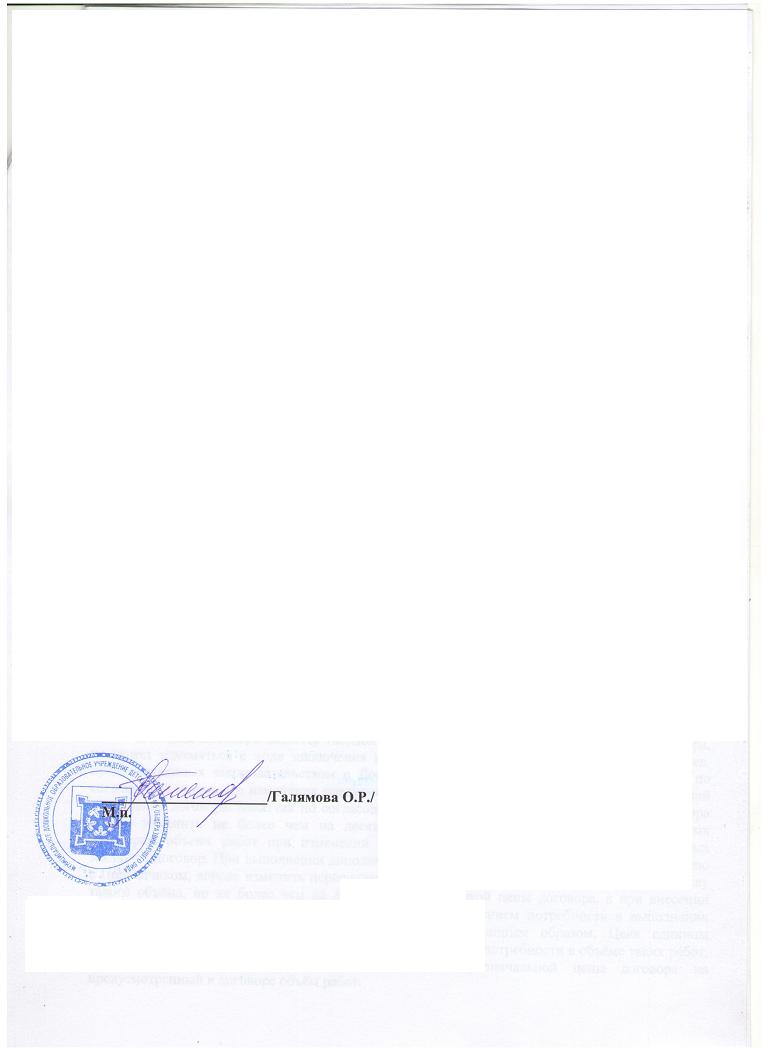 Контроль за исполнением настоящего приказа оставляю за собой.Заведующий МДОУ д/с № 5 